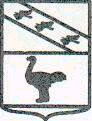 Льговский Городской Совет депутатовР Е Ш Е Н И Еот 25 января 2018 года №4Об отчете директора МБОУ ДО «ДЮСШ г. Льгова» В.П. Куцева о работе МБОУ ДО «Детско-юношеская спортивная школа г. Льгова»  за 2017 годРуководствуясь ст.23 Устава муниципального образования «Город Льгов» и в соответствии с перспективным планом работы Льговского Городского Совета депутатов на 2018 год, заслушав отчет директора МБОУ ДО «ДЮСШ г. Льгова» Куцева В.П. о работе МБОУ ДО «Детско-юношеская спортивная школа г. Льгова»  за 2017 год, Льговский Городской Совет депутатов РЕШИЛ:1. Принять к сведению отчет директора МБОУ ДО «ДЮСШ г. Льгова» В.П.Куцева о работе МБОУ ДО «Детско-юношеская спортивная школа г. Льгова»  за 2017 год в соответствии с Приложением. 2. Решение вступает в силу со дня его подписания и подлежит официальному опубликованию.Председатель ЛьговскогоГородского Совета депутатов                                                   Н.И. КостебеловПриложение к решению Льговского Городского Совета депутатов от 25 января 2018 года №4Информация ДЮСШ г. Льговак заседанию Льговского Городского Совета депутатов 25.01.2018 г.              ДЮСШ в городе Льгове  была открыта в 1972 году.Еще изначально целями и предметом деятельности учреждения являются: - Осуществление учебно-воспитательной, организационной и методической работы с детьми общеобразовательных школ города Льгова в области физической культуры и массового спорта;- оказание практической помощи в развитии творческой активности детей, пропоганде достижения физической культуры и спорта, организация досуга детей.               Основными задачами являются:- привлечение детей и молодежи к систематическим занятиям спортом;- обеспечение условий гарантирующих охрану и укрепление здоровья детей, их физическое совершенствование;- формирование знаний в физической культуре и спорте;- организация активного, содержательного досуга детей и молодежи, обеспечение их здорового образа жизни;-создание условий всестороннего развития личности детей, ее самосовершенствование и самореализации, профессионального самоопределения;- достижение детьми спортивных успехов сообразно способностям каждого;- убрать ребят с улицы, отвлечь ребят от пагубных привычек пьянства и наркомании.    Министерство образования и науки России обращает внимание, что в соответствии с частью 9 статьи 108 ФЗ от 29 декабря 2012 г. №273-ФЗ  организации дополнительного образования физкультурно-спортивной направленности должны быть направлены на привлечение  к занятиям спортом обучающихся, которые не проявляют способности в том  или ином виде спорта в определенном возрасте. Таким образом, деятельность учреждения  направлена на привлечение детей и молодежи к систематическим занятиям спортом, а не подготовка профессиональных спортсменов. Эту задачу выполняют спортивные школы, которые работают по прграммам профессиональной подготовки и находятся в ведении Комитетов по физической культуре и спорту (школы Олимпийского резерва, специализированные спортивные школы).  А наша школа – образовательное учреждение дополнительного образования и находится в сисиетеме образования. Согласно Указу Президента РФ №599 от 7 мая 2012 г. «О мерах по реализации государственной политики в области образования и науки»  увеличение до 70 – 75 % числа детей, обучающихся в учреждениях дополнительного образования от общей численности, обучающихся в общеобразовательных школах                   Обучение в  школе расчитано на 8 лет по общеобразовательным  программам дополнительного образования в сфере физической культуры.1 и 2 годы обучения на Спортивно – оздоровительном этапе- 2 дня в неделю по 2 часа- 4часа1 по 4 годы обучения на этапе Начальной подготовке   - 2 дня в неделю   по 3 часа –   6 часов1и 2 годы обучения на Учебно-тренировочном этапе - 2 дня в неделю по 4 часа -  8 часов.Наполняемость учебных групп:  СОГ- 1 и 2 годов обучения  не менее 15 чел.                                                          ГНП 1- 4 годов обучения не менее 10 чел.                                                          УТГ  1- 2 год обучения не менее 8 чел. На данный момент в школе работают 12 тренеров-преподавателей: 10 основных + 2 совместителя по 9 видам спорта. 2 из них жители г. Курска (Булгаков Ю.В. и Козлов Н.Н.- бокс), 3 из г. Курчатов (Смецкой Ю.В., Мяснянкин А.Н.-футбол, Самсонова Т.А.- спортивная гимнастика)Согласно наполняемости учебных групп: на 09.01.2016 года -  41  учебные группы -  555 чел.           24 чел выпущены по окончанию сроков обучения. Основания - итоговые выпускные экзамены. (Июнь-июль 2017 г.)           48 учащихся отчислены из-за не посещаемости  (основания:  заявление тренер-преподавателей)  В основном учащиеся   9-10 классов. Причина - посещение подготовительных занятий для сдачи ЕГ. Такая тенденция наблюдается в течение последних 5 -6  лет.                На сегодняшний день в возрасте от 16 до 18 лет в школе обучаются всего  25 чел.         С ограничением количества учебных часов - перевод учебных групп на новый этап обучения в связи, с чем увеличивается учебная нагрузка  у преподавателей. Тем самым  нехватка времени и помещений. На первый год обучения в СОГ в 2016-2017 учебном  году  открыто всего 5 учебных групп СОГ, в которых занимаются 73 человека.На основании сборника «Нормативно-правовые основы, регулирующие деятельность спортивных школ»  (Министерство образования Российской Федерации 1995 год), согласно Устава МБОУДО «Детско-юношеская спортивная школа г. Льгова», «Положения о приеме, переводе и отчислении обучающихся учреждения» в группах  СОГ 1 и 2 годов обучения возможны изменения количественного состава обучающихся. СОГ – группы начального знакомства с видами спорта. В этот период дети пытаются определиться с посещением групп определенного вида спорта. Дети бросают посещать школу, переходят из одной группы в другую. В связи с этим возможно уменьшение или увеличение количества обучающихся в СОГ в течении всего учебного года .на 1.09.2017г.   -  42      группы   -  630  чел. по 9 видам спорта . Это на 75 чел больше чем в прошлом учебном году. Такое же количество детей и на сегодняшний день: 12 групп 1 года обучения. В течение 2017 года воспитанники школы приняли участие более чем в 70 соревнованиях  и   мероприятиях  спортивной направленности .Одни только воспитанники отделения бокса приняли участие в свыше  40 соревнованиях разного уровня от областных до Всероссийских, 10 из которых внесены в реестр Всероссийских. Выступали успешно, занимали призовые места. Один выполнил норматив и 3 спортсмена подтвердили  норматив  КМС.  Провели традиционный памятный турнир В.Б. Бессонова, и Всероссийский турнир «Юность России»,  который собрал 250 участников со всех регионов страны.Уже в начале этого года представители нашей школы побывали в г. Воронеж на турнире «Золотые перчатки»,   выезжали  на турниры  в Минводы и Ярославль. По итогам этих турниров один из участников выполнил  норматив КМС. И только наши ребята, а  их было трое из 9 представителей Курской области завоевали 1, 2 и 3 места. А Кислых Захар признан лучшим боксером турнира. В этих соревнованиях принимали участие юные спортсмены из 16 регионов России. 3 участника завоевали путевки на участие в первенстве России.   С 22 по 27 января наш учащийся принимает  участие в Первенстве  «ДЮСШ  Юность России» в г. Балашиха . Это также отбор на Первество России  2018 года . Я бы предложил городскому совету рассмотреть вопрос о выплате стипендии победителям и призерам всероссийских соревнований. Необходимо стимулировать успехи ребят. В других регионах это предусмотрено.       Благодаря успехам юных боксеров впервые за многие годы существования школы  в 2017 году  была открыта  учебно-тренировочная  группа по боксу. И в течение последних трех лет наша школа бокса признается  лучшей в области. С этого года начал работать филиал нашей школы бокса в городе Курске, где работает тренером специалист, который подготовил не одного призера всероссийских соревнований.            В соревнованиях также принимали участие  и воспитанники других отделений -- футбол, баскетбол, гимнастика и акробатика, волейбол , шашки и шахматыи  на которых становились победителями и призерами соревнований.  Об этом говорят призы и грамоты находящиеся в музее школы.                                   Старшая группа воспитанников по футболу (9-10 классы)  принимала участие во взрослых турнирах. Они стали победителями турнира «Открытие летнего спортивного сезона» и «Дня молодежи». Младшие группы так же участвовали  в соревнованиях, часто выезжали  на соревнования в областной центр и в города области.  Проводили турниры у себя в городе. В общей сложности за 2017 год приняли участие в 13 соревнованиях . Уже в  январе 2018 г приняли участие в двух возрастных группах по мини-футболу в г. Курске,  г. Железногорске,  г. Рыльске.  21 января 2018 г. провели  «Открытое первенство ДЮСШ г. Льгова» среди ребят 2009 г.рождения  с участием 6 команд (из Курска, Курчатова , Льгова).          Юные шахматисты и шашисты принимают участие в соревнованиях проводимых районным и городским отделами молодежной политики и спорта. Проводят открытое первенство школы с привлечением учащихся всей школ города. Ежегодные новогодние турниры, турниры, посвященные Дню независимости и Дню защиты детей.  В 2017 году приняли участие в шахматном турнире на приз клуба «Белая ладья» в г. Курске, где из 16 команд заняли 6 место..            Юные гимнасты принимают участие в соревнованиях проводимых в г.Курчатов (4 соревнования),  в областном центре ( 3 соревнования). И у них есть успехи. Они так же активно принимают участие в культурно-массовых мероприятиях, проводимых в городе Льгове (празднование  Дня независимости, 9 мая, дня города). А тренеры преподаватели оказывают посильную помощь в проведении соревнований.           Юные баскетболисты принимали и принимают участие в областных соревнованиях среди школьников. Проводили матчевые встречи  в г. Курске и г. Курчатове.  Трое мальчиков в составе сборной города играют на первенство области среди взрослых.           В сентябре начало  работать отделение спортивной  борьбы (классическая и греко-римская) и уже в декабре ее воспитанники приняли участие в новогоднем турнире в г. Курске.  К сожалению, нужно сказать, что не всегда воспитанники школы могли принять участие в соревнованиях. Это связано с дефицитом бюджета. Ведь на участие и проведение соревнований в 2017 году было выделено всего 10 000 рублей. Этих денег хватило, чтобы принять участие в одних соревнованиях «Мини-футбол в школу»  по двум возрастам  (Тим, Мантурово), которые проводились в январе 2017 года. Эти соревнования, как и  Президентские игры, и  Президентские состязания  проводятся под контролем Губернатора Курской области. И на эти соревнования мы обязаны выезжать.               Надо отдать должное  тренерам-преподавателям и особенно  родителям воспитанников, которые искали возможность и спонсировали  участие в соревнованиях.  И за это им огромное спасибо. Огромную роль в этом играют родительские комитеты. Одним из них является родительский комитет отделения бокса. Сложившийся коллектив родителей - это дружная семья. Они знают о проблемах каждого ребенка, интересуются их успехами, переживают за неудачи.  Выезды на соревнования спонсируются ими. Зачастую, родители на личных машинах возят детей на соревнования. Принимают участие в приобретении спортивного оборудования для  зала.  В 2017 году   родители отделения «Бокс» купили микроавтобус, на котором юные спортсмены будут выезжать на соревнования.                 Нехватка бюджета накладывает отпечаток и на учебный процесс. Это связано с материально-техническим обеспечением. На приобретение инвентаря последний раз выделяли деньги 10 лет назад. Мячи имеют свойство приходить в негодность. По возможности родители приобретают мячи.  Но их едва ли  хватает на 1 год.                     Хочу остановиться на еще одной проблеме  это невостребованность юных спортсменов в дальнейшем. Не секрет, что в былые времена город Льгов был одним из серьезных соперников на спортивных площадках области. Сильная футбольная и волейбольная команды. Проводились чемпионаты среди взрослых  по футболу и волейболу.  В команды  привлекали  юных спортсменов - учащихся 9-10 классов. Поэтому  почти каждый год появлялись новые «звездочки». А это преемственность поколений и в дальнейшем сильные команды. На этих ребят смотрели с восхищением и завистью их одногодки.  Подталкивая их к дальнейшим занятиям в надежде так же как и они оказаться в команде взрослых .Сегодня во Льгове нет  сборных команд способных конкурировать с соперниками из других городов. Я считаю, что одной из причин является то, что не проводятся как районные, так и городские соревнования среди взрослых, не считая однодневных турниров по футболу и волейболу. Причина нет команд. Нет команд, нет соревнований. . У юных спортсменов нет примера и ориентира к чему стремиться. И наши ребята выступают за соседние города и поселки. Даже в команде поселка Конышевка играют 2 наших17-летних ребят.                  Огромную роль в привлечении детей к занятиям спорта сыграло открытие Физкультурно-оздоровительного комплекса. ФОК поистине стал ценром спортивной жизни города. Многофункциональный зал площадью  1233.2 кв.м.  Путем  переоборудования зала (строительство балкона),  получили 2 тренажерных зала  по 3,90 х 30 м. (117 кв.м), отгороженных  трибунами  для зрителей, а так же многофункциональная спортвная площадка -24 х 42 м. Есть место для занятий борьбой (приобрели борцовский ковер 6 х18 м.)На втором этаже  расположен  гимнастический зал  -140  кв. м         В Физкультурно-оздоровительном комплексе созданы все условия для занятий спортом. Работа  комплекса начинается с 11 часов и  продолжается до 22.30 час. Удобные раздевалки, работают переоборудованные  собственными силами душевые.  Имеется возможность для занятий адаптивной физкультурой.     Занятия в комплексе проводятся по расписанию.С 15.00 час.  до 19.30 часов  проводятся занятия для обучающихся ДЮСШ г. Льгова (до 140  чел. в день :   футбол -45 чел., греко-римская борьба-30 чел., акробатика или  гимнастика -40чел., кросфит – 25 чел)             В расписании предусмотрены 2 дня для проведения массовых мероприятий – соревновательные дни. В эти дни проводятся городские, районные и областные соревнования, как среди детей, так и среди взрослых  (по волейболу, мини-футболу, баскетболу).  В 2017 г. мы принимали соревнования областной спартакиады школьников ( волейбол, мини-футбол, кэст – Баскет (баскетбол), в которых принимали участие воспитанники школы.  Проводили этапы фестивалей ГТО. В праздничные дни здесь проводятся культурно-массовые мероприятия (новогодние елки, бал выпускников, концерты) Огромную роль в привлечение детей к занятим спортом играет просветительская работа. Созданный музей спорта при школе проводит работу в воспитании подрастающего поколения в пропоганде здорового образа жизни на примере старшего поколенияСогласно положению о предоставлении платных услуг,  предоставляем помещения  и тренажеры для жителей города и района. Популярностью пользуются занятия в тренажерных залах с 11 до 22 часов. В день в них занимается более 60 человек.С  11.00 до 14.30 час. и с 19.30 до 22.30 час.  многофункциональный  зал в распоряжении взрослых. (футбол или  волейбол,  баскетбол.). Абонентская плата для занятий в  тренажерных залах составляет 1200 руб. в месяц, есть льготники – пенсионеры, которые занимаются бесплатно 2 раза в неделю. Замечу, что эта плата самая низкая в Курской области. За 1200 рублей можно заниматься каждый день и неограниченное время.                    Заработанные деньги за 2016 г – 206140 руб., а за  2017 год в сумме  371410 руб.  пошли на ремонт,обслуживание и благоустройство ФОКа. В основном мы работаем в долг. Хорошо, что есть предприниматели, которые работают с нами в долг. На сегодняшний день мы задолжали им  более 200 000 руб. (за приобретенный ковер  для занятий борьбой, телевизоры, сантехническое оборудование, банеры, замки , окна, и т.д.) Надеемся расчитаться в наступившем году.                    За 2016-2017 год мы  почти завершили обустройство первого этажа, создали мини-музей в фойе, информационные стенды, приобрели диваны для посетителей, 7 телевизоров в тренажерные залы и тренерскую. В этом году купили  еще 2 –в холл и зал для гимнастики .  Оборудовали тренажерные залы (поставили кондиционеры, зеркала, резиновое покрытие), оборудовали площадку для  Кросс фита , оборудовали гимнастический зал (кондиционер ,зеркала, станок для занятий , жалюзи), площадку для занятий спортивной борьбой, изготовили поднимающийся банер, чтобы отгородить зал для борьбы,  переоборудовали душевые  (поставили более мощные бойлеры на 300 литров каждый вместо 80литровых) , разбили клумбы, на которых высаживаем цветы, посадили траву, туи , дубы ,  приобрели банеры для оформления новогодних праздников , поставили рекламный щит  перед зданием ФОКа , пробили свою водяную скважину , поменяли уличное освещение (заменили лампы накаливания на светодиодные более экономичные прожекторы ) поменяли вышедшие из строя стеклопакеты , поменяли сантехническое оборудование и еще ряд работ по ремонту и замене  оборудования . Я могу отчитаться по каждому пункту, все документы у нас есть, и мы можем их представить.             Хочу заметить,  что  все работы по обслуживанию здания и оборудования идут за счет заработанных  внебюджетных средств своими силами,  силами работников ФОКа.  Это стоит денег. К примеру одной только химии для уборки залов, помещений , душевых и санузлов закупается на 15 000 руб. в месяц , скважина обошлась в 140 000 , душевые в 40 000 , новогодние банеры более  100 000, витрины 60 000,  ремонт тренажеров тоже обходится не дешево . Один только вызов специалиста  без ремонта стоит 3000 руб., а если ремонт и запчасти, то еще больше.  Для примера,  подшипник на беговую дорожку стоит 2 000 руб.+ работа. В итоге  ремонт обходится в  5000 - 6 000 руб.  А мы их меняем почти каждый месяц. В 2018 году планируем перейти на второй этаж, продолжать обустройство территории.        Мы с уверенностью можем сказать ,что наш ФОК один из лучших в Курской области. Построенные по федеральной программе такие же комплексы не везде работают в таком режиме, а некоторые вообще не работают. За опытом к нам приезжают из других городов (Рыльск , Суджа, Курчатов , Обоянь). Лестно было слушать слова благодарности от руководства области за проделанную нами  работу в сфере пропаганды здорового образа жизни.Подводя итог вышесказанному хочу отметить , что нашу школу  не раз отмечали , как одну из лучших в области. Комитет образования и науки  в 2016 году наградил почетной граматой коллектив школы за огромный вклад    в  сфере пропаганды здорового образа жизни среди молодежи.  Коллектив школы продолжает работать,  выполняя поставленные перед ней задачи.Заработанные деньги за год в сумме  371 410 рубСодержание  тепло  в среднем -167 000 руб.Свет -  40 000-43 000 руб,  Баскетбол- 9 гр ,  Волейбол- 5 гр,  Бокс -4 гр,  Футбол- 9 гр,  Шашки -2 гр,  шахматы -3 гр , сп. Гимнастика-4 гр.  Сп. Аэробика – 3 гр , сп. Борьба – 3  - 42 гр.